ANEXO II B - SOLICITAÇÃO DE PROGRESSÃO VERTICAL SEM TITULAÇÃODOCENTE: __________________________________________________________________MATRÍCULA :__________________ DATA DE INGRESSO NA INSTITUIÇÃO :___/____/____UNIDADE/DEPTO : ____________________________________________________________SITUAÇÃO FUNCIONAL ATUALCLASSE : ___________________. NÍVEL : ______ REGIME DE TRABALHO :_____________PROGRESSÃO PRETENTIDACLASSE: ____________ Diamantina/Teófilo Otoni, ________ de _______________ de ________._____________________________                       _____________________________                       Diretor                                                                        DocenteATENÇÃO : A progressão funcional será solicitada à CPPD e concedida através de avaliação de desempenho do docente conforme Resolução nº do CONSU. Além deste formulário preenchido, o processo deverá conter:1. Ofício do Diretor da Unidade ao Presidente da CPPD, encaminhando o pedido de progressão;2. Justificativa pelo docente quanto a não obtenção da titulação pertinente;Se a justificativa for cabível deverá ser anexado ao processo:3. Memorial descritivo das atividades docentes4. Relatório de Atividades Docentes. É importante que o solicitante indique, na coluna correspondente, a página do processo em que se encontra cada comprovante das atividades realizadas (disponível no sítio da CPPD);5. Cópia do certificado de Especialização autenticado em cartório ou pelo diretor da Unidade aos          requerentes a  progressão para a classe de Assistente;6. Cópia do diploma de Mestre autenticado em cartório ou pelo diretor da Unidade aos requerentes a progressão para a classe de Adjunto;7. Cópia da Portaria concedendo a progressão anterior;8. Cópia da Portaria de afastamento, caso o docente esteja afastado no decorrer do interstício.O processo deverá chegar à CPPD completo e devidamente assinado, assim, uma vez deferido, o benefício será concedido a partir da data da aprovação da progressão vertical.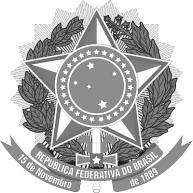 MINISTÉRIO DA EDUCAÇÃOUNIVERSIDADE FEDERAL DOS VALES DO JEQUITINHONA E MUCURIConselho Universitário - CONSU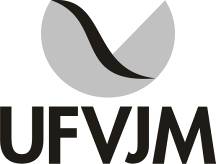 